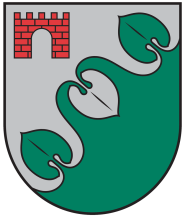 Limbažu novada administrācijaSalacgrīvas apvienības pārvaldeReģ. Nr. 50900030131; Smilšu iela 9, Salacgrīva, Limbažu novads, LV - 4033; E-pasts salacgriva@limbazunovads.lv; tālrunis 64071973Uzaicinājums iesniegt piedāvājumu cenu aptaujai          Salacgrīvas apvienības pārvalde uzaicina iesniegt piedāvājumu cenu aptaujai ”Būvdarbi, Multifunkcionālais sabiedriskais centrs, Zītaru iela 3, Korģene, Salacgrīvas pagasts, Limbažu novads”.Līguma izpildes vietas – Zītaru iela 3, Korģene, Salacgrīvas pagasts Limbažu novads”.Līgumā paredzēto darbu izpildes laiks – 3 (trīs) mēnešu laikā no Līguma noslēgšanas.Materiālu iegādei tiks paredzēts avanss 20 (divdesmit) % apmērā no līguma summas.Pretendentam, kuram piešķirtas tiesības slēgt līgumu, jāparaksta pasūtītāja sagatavotais līgums un ne vēlāk kā 10 (desmit) dienu laikā no pasūtītāja uzaicinājuma parakstīt līgumu nosūtīšanas dienas un jāiesniedz pasūtītājam parakstīts līgums. Ja norādītajā termiņā iepirkuma uzvarētājs neiesniedz iepriekšminēto dokumentu, tas tiek uzskatīts par atteikumu slēgt līgumu;Piedāvājuma izvēles kritērijs ir pēc cenu aptaujas noteikumiem un tā pielikumiem atbilstošs saimnieciski visizdevīgākais piedāvājums, kuru Pasūtītājs nosaka, ņemot vērā zemāko cenu.Piedāvājumi, kas tiks iesniegti pēc zemāk norādīta termiņa, netiks vērtēti.Kontaktpersona:  Kristaps Ēdolfs mob.tel. +371 27336687     Piedāvājumu cenu aptaujai, kas sastāv no aizpildītas veidlapas “Specifikācija-finanšu piedāvājums”, iesniegt līdz 2022.gada 11.novembra pulksten 23:59.Piedāvājumi var tikt iesniegti:iesniedzot personīgi Salacgrīvas apvienības pārvaldē Smilšu iela 9, Salacgrīva, Limbažu novads;nosūtot pa pastu vai nogādājot ar kurjeru, adresējot Salacgrīvas apvienības pārvalde Smilšu iela 9, Salacgrīva, Limbažu novads;nosūtot ieskanētu pa e-pastu salacgriva@limbazunovads.lv un pēc tam oriģinālu nosūtot pa pastu;nosūtot elektroniski parakstītu uz e-pastu salacgriva@limbazunovads.lv;Pielikumā: 	1. Piedāvājuma veidlapa – pielikums Nr. 1.2. Tehniskā specifikācija, darba uzdevums – pielikums Nr. 2.3. Finanšu piedāvājums – pielikums Nr.3.4. Apliecinājums – Pielikums Nr.4.5. Rasējumi - Pielikums nr.5 uz 4 lpp..Pielikums Nr.1Cenu aptauja iepirkumam“Būvdarbi, Multifunkcionālais sabiedriskais centrs, Zītaru iela 3, Korģene, Salacgrīvas pagasts, Limbažu novads”PIEDĀVĀJUMA VEIDLAPA___.____.2022. 	Iesniedzam savu sagatavoto piedāvājumu cenu aptaujai “Būvdarbi, Multifunkcionālais sabiedriskais centrs, Zītaru iela 3, Korģene, Salacgrīvas pagasts, Limbažu novads” un norādām sekojošu informāciju:INFORMĀCIJA PAR PRETENDENTUJa piedāvājumu paraksta pilnvarotā persona, klāt pievienojama pilnvara.Pielikums Nr.2Cenu aptauja iepirkumam“Būvdarbi, Multifunkcionālais sabiedriskais centrs, Zītaru iela 3, Korģene, Salacgrīvas pagasts, Limbažu novads”Tehniskā specifikācijaUzņēmējam savā piedāvājumā jāievērtē visi nepieciešamie izdevumi darbaspēka, materiālu, būvmašīnu un transporta, kā arī papildus izdevumi – mobilizācija, darbu atļaujas, u.c. izdevumi, bez kā nebūtu iespējama paredzēto būvdarbu pareiza, Pasūtītāja prasībām un spēkā esošiem normatīviem atbilstoša darba izpilde pilnā apjomā.Uzņēmējs ir atbildīgs par kļūdām piedāvājumā, kas radušās nepareizi saprotot vai interpretējot noteiktās prasības.Pirms piedāvājuma iesniegšanas uzņēmējam jāiepazīstas ar un esošo situāciju dabā, ja nepieciešams būvuzņēmējs var veikt precizēšanu veicamajiem darbiem, iepriekš piesakoties Salacgrīvas apvienības pārvaldē pie atbildīgā par projekta realizāciju Kristaps Ēdolfs mob.tel. +371 27336687Jāseko, lai darbu veikšanas laikā netiktu radīti bojājumi trešo personu īpašumiem. Radītie bojājumi jānovērš nekavējoties.Pēc būvdarbu –veikšanas jāsakārto to laikā skartā teritorija – jānolīdzina, jāaizvāc būvmateriālu un demontāžas laikā radies piegružojums.Beidzot būvdarbus, ja nepieciešams, paredzēt piekļuves ceļa sakārtošanu un ja ir nepieciešamība, veikt labošanas darbus.Paredzēt būvgružu, radušos atkritumu, pārpalikumu aizvākšanu un utilizāciju ar uzņēmēja spēkiem un līdzekļiem. Pretendentam, kopā ar savu piedāvājumu, jāiesniedz būvdarbu tāme, pamatojoties uz veicamajiem darbiem (jāiesniedz Excel formātā).Garantijas laiks veiktajiem darbiem un materiāliem divi gadi.Darba uzdevums:Papildus noteikumiVadoties pēc darba uzdevumā minētajiem darba nosaukumu punktiem, izstrādāt (izmaksu tāmi) atbilstoši MK noteikumi Nr.330 Noteikumi par Latvijas būvnormatīvu LBN 501-15 "Būvizmaksu noteikšanas kārtība".Finanšu piedāvājumā jāietver visas izmaksas, kas tieši vai netieši saistītas ar pakalpojuma nodrošināšanu, tajā skaitā visi piemērojamie nodokļi un valsts noteiktie obligātie maksājumi pakalpojuma pilnīgai un kvalitatīvai izpildei.Pielikums Nr.3Cenu aptauja iepirkumam“Būvdarbi, Multifunkcionālais sabiedriskais centrs, Zītaru iela 3, Korģene, Salacgrīvas pagasts, Limbažu novads”FINANŠU PIEDĀVĀJUMA VEIDLAPA___.____.2022. ______________(vieta)Pretendents (pretendenta nosaukums) _____________________________________________iepazinies ar projektēšanas uzdevumu, piedāvā veikt darbus par līguma izpildes laikā nemainīgu cenu:Līgumcenā ir iekļautas visas iespējamās izmaksas, kas saistītas ar darbu izpildi (nodokļi, nodevas, darbinieku alga, nepieciešamo atļauju saņemšana u.c.), tai skaitā iespējamie sadārdzinājumi un visi riski.Pielikumā tiek iesniegta būvdarbu tāme, pamatojoties uz veicamajiem darbiem (jāiesniedz arī Excel formātā).Pretendenta pilnvarotās personas vārds, uzvārds, amats ______________________________Pretendenta pilnvarotās personas paraksts_________________________________________*  Pretendentam jāsagatavo finanšu piedāvājums atbilstoši tehniskajā specifikācijā norādītajiem, pielikumiem un apskatei dabā. Pretendenta Finanšu piedāvājumā norādītajā cenā jāiekļauj visas ar  prasību izpildi saistītās izmaksas, nodokļi, kā arī visas ar to netieši saistītās izmaksas, izmaksas par visiem riskiem, tajā skaitā, iespējamo sadārdzinājumu, izmaksas, kas saistītas ar iekārtas un ar tās darbības nodrošināšanu saistītā aprīkojuma uzstādīšanu, ieregulēšanu, palaišanu un garantijas apkalpošanu. Pretendentam Finanšu piedāvājumā cenas un summas jānorāda eiro bez pievienotās vērtības nodokļa, atsevišķi norādot pievienotās vērtības nodokli un kopējo summu, ieskaitot pievienotās vērtības nodokli. Pretendentam Finanšu piedāvājumā cenu izmaksu pozīcijas jānorāda ar precizitāti divi cipari aiz komata. Pretendents, nosakot līgumcenu, ņem vērā un iekļauj līgumcenā visus iespējamos sadārdzinājumus. Iepirkuma līguma izpildes laikā netiek pieļauta līgumcenas maiņa, pamatojoties uz izmaksu pieaugumu. Vienību izmaksu cenas iepirkumu līguma izpildes laikā netiks mainītas.Pielikums Nr.4
Cenu aptauja iepirkumam“Būvdarbi, Multifunkcionālais sabiedriskais centrs, Zītaru iela 3, Korģene, Salacgrīvas pagasts, Limbažu novads”Apliecinājums par neatkarīgi izstrādātu piedāvājumuAr šo, sniedzot izsmeļošu un patiesu informāciju, _________________, reģ nr.__________Pretendenta/kandidāta nosaukums, reģ. Nr.(turpmāk – Pretendents) attiecībā uz konkrēto iepirkuma procedūru apliecina, ka1. Pretendents ir iepazinies un piekrīt šī apliecinājuma saturam.2. Pretendents apzinās savu pienākumu šajā apliecinājumā norādīt pilnīgu, izsmeļošu un patiesu informāciju.3. Pretendents ir pilnvarojis katru personu, kuras paraksts atrodas uz iepirkuma piedāvājuma, parakstīt šo apliecinājumu Pretendenta vārdā.4. Pretendents informē, ka (pēc vajadzības, atzīmējiet vienu no turpmāk minētajiem):5. Pretendentam, izņemot gadījumu, kad pretendents šādu saziņu ir paziņojis saskaņā ar šī apliecinājuma 4.2. apakšpunktu, ne ar vienu konkurentu nav bijusi saziņa attiecībā uz:5.1. cenām;5.2. cenas aprēķināšanas metodēm, faktoriem (apstākļiem) vai formulām;5.3. nodomu vai lēmumu piedalīties vai nepiedalīties iepirkumā (iesniegt vai neiesniegt piedāvājumu); vai5.4. tādu piedāvājuma iesniegšanu, kas neatbilst iepirkuma prasībām; 5.5. kvalitāti, apjomu, specifikāciju, izpildes, piegādes vai citiem nosacījumiem, kas risināmi neatkarīgi no konkurentiem, tiem produktiem vai pakalpojumiem, uz ko attiecas šis iepirkums.6. Pretendents nav apzināti, tieši vai netieši atklājis un neatklās piedāvājuma noteikumus nevienam konkurentam pirms oficiālā piedāvājumu atvēršanas datuma un laika vai līguma slēgšanas tiesību piešķiršanas, vai arī tas ir īpaši atklāts saskaņā šī apliecinājuma ar 4.2. apakšpunktu.7. Pretendents apzinās, ka Konkurences likumā noteikta atbildība par aizliegtām vienošanām, paredzot naudas sodu līdz 10% apmēram no pārkāpēja pēdējā finanšu gada neto apgrozījuma, un Publisko iepirkumu likums paredz uz 12 mēnešiem izslēgt pretendentu no dalības iepirkuma procedūrā. Izņēmums ir gadījumi, kad kompetentā konkurences iestāde, konstatējot konkurences tiesību pārkāpumu, ir atbrīvojusi pretendentu, kurš iecietības programmas ietvaros ir sadarbojies ar to, no naudas soda vai naudas sodu samazinājusi.Datums __.___.2022.			                	Pretendenta nosaukumsvai vārds, uzvārdsReģistrācijas Nr.vai personas kodsPretendenta bankas rekvizītiAdreseTālrunisPar līguma izpildi atbildīgās personas vārds, uzvārds, tālr. Nr., e-pasta adresePretendenta pārstāvja vai pilnvarotās personas vārds, uzvārds, amatsPretendents nodrošina vai nenodrošina līguma elektronisku parakstīšanuPretendenta pārstāvja vai pilnvarotās personas pilnvarojuma pamatsDarba nosaukumsZītaru iela 3, Korģene, Salacgrīvas pagasts, Limbažu novads.1.Durvju demontāža un ailas paplašināšana līdz vajadzīgiem izmēriemĶieģeļu mūra sienā starp telpām Nr.4 un Nr.62.Durvju demontāža un ailas paplašināšana līdz vajadzīgiem izmēriemKnauf reģipša sienā starp telpām nr.4 un Nr.4A3.Durvju sliekšņa demontāžaStarp telpām Nr.47 un Nr.6, metāla slieksnis 50x5x1250, kas jānogriež līdz grīdas līmenim.4.Linoleja un grīdlīstu demontāža Telpā Nr.65.Ieejas mezgla durvju un sienas demontāža un sienu pieslēguma vietu attīrīšana uz paliekošajām ķieģeļu sienāmIeejas mezglā, abas vējtvera sienas. Koka karkasa siena ar iebūvētām koka durvīm.6.Bruģakmens kāpņu demontāža un demontāžas vietas nostiprināšanaPlānotā pandusa vietā demontēt esošās bruģa kāpnes līdz ārtelpas atzīmei. Griezuma vietā veikt paliekošo pakāpienu piebetonēšanu veidojot armētu beona atbalstsienu b=1507.Flīžu seguma un pamatnes demontāžaLikvidējamā vējtvera vietā, demontēt līdz atzīmei lai veiktu bruģēšanu.8.Bruģa seguma izveideDemontēto flīžu seguma vietā izveidot buģakmens segumu. Izmantojams analogs bruģis esošajam.9.Lieveņa jumtiņa griestu daļas atjaunošana Esošo gaismekļu demontāža. Griestu attīrīšana un krāsošana ar baltu krāsu uz silikoka sveķu bāzes10.Lieveņa karnīzes atjaunošanaEsošās karnīzes demontāža. Izgatavot jaunu karnīzi no skārda ar tumši brūnu PVC parklājumu, karnīzes augstums 300, garums 7,5m. Veikt precīzu uzmērīšanu dabā.11.Ieejas durvju uzstādīšanaDivviru ārdurvis ar sānu blokiem 2740 x 2230 (durvju eksplilācijā D-2). Paredzēt apdari durvju montāžas vietās.12.Gaismekļu uzstādīšanaUzstādīt ārtelpām paredzētu gaismekli 1 (gab) ar kustību sensosu. Izmantot esošo elektrības pievadu. Gaismeklis https://www.lampupasaule.lv/led-pie-virsmas-piestiprinams-gaismeklis-beno-led-18w-230v-melns/ vai analogs.13.Durvju uzstādīšanaIekšdurvju uzstādīšana un apdare(durvju eksplilācijā D-2).14.Linoleja un grīdlīstu ierīkošanaTelpā Nr.6, izmantojams 34.klases linolejs. Krāsu saskaņot ar pasūtītāju. Monēt jaunas līstes visā telpas perimetrā.15.Pandusa uzstādīšanaCinkots tērauda panduss, ar režģa grīdu. Izmērs 1400x4500. Risinājumu saskaņot ar pasūtītāju.16.Sienas demontāža un apdares atjaunošanaTelpā nr.40. Sienas demontāža, apdares atjaunošana17.Durvju demontāža, ailas aizdarīšana un apdare.Demontēt esošās durvis telpā nr.40, ailu aizdarīt no abām sienas pusēm.18.Izlietnes un spoguļa uzstādīšanaIzlietnes uzstādīšana telpā nr.40, izlietne paredzēta personām ar kustību traucējumiem. Izlietnes augšējā mala uz atzīmes 0,85m, pie sienas pie izlietnes izstādāms spogulis 800x800, uz atzīmes 1m. Izlietnei uzstādīt vienas sviras maisītāju. Paredzēt ūdens pievadu un kanalizācijas izvadu ierīkošanu, kā arī apdares atjaunošanas darbus.19.Invalīdu WC trauksmes izsaukuma sistēmas uzstādīšanaParedzēt visus nepieciešamos materiālus un iespējamos apdares atjaunošanas darbus.Nr.p. k.NosaukumsLīgumcena bez PVN,EURBūvdarbi, Multifunkcionālais sabiedriskais centrs, Zītaru iela 3, Korģene, Salacgrīvas pagasts, Limbažu novadsSumma kopā EUR, bez PVNPVN 21%KOPĀ EUR (ar PVN)☐4.1. ir iesniedzis piedāvājumu neatkarīgi no konkurentiem un bez konsultācijām, līgumiem vai vienošanām, vai cita veida saziņas ar konkurentiem;☐4.2. tam ir bijušas konsultācijas, līgumi, vienošanās vai cita veida saziņa ar vienu vai vairākiem konkurentiem saistībā ar šo iepirkumu, un tādēļ Pretendents šī apliecinājuma Pielikumā atklāj izsmeļošu un patiesu informāciju par to, ieskaitot konkurentu nosaukumus un šādas saziņas mērķi, raksturu un saturu.Paraksts